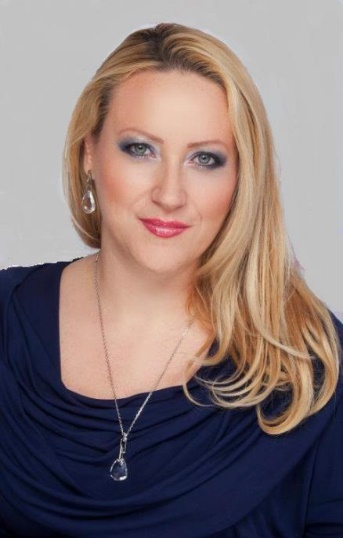 Dr Ildikó Murányi CEDR Panel Admission: 2019Languages:English, HungarianI undertake mediation throughout Hungary by prior arrangement.I am a registered mediator of the Ministry of Justice. (IM Registration Number: T / 002892)Member of the Central European Institute for MediationMember of the National Mediation AssociationSince 2020, I have been a professional internship leader in the Mediation course of the Department of Psychological Counseling, Eötvös Lóránt University.I work in Hungarian and English in which I am fluent. I obtained intermediate Russian language exam with foreign trade proficiency. I understand partly Czech and Slovak languages.Main areas of Mediation ExperienceCommercial cases:Economic mediationWorkplace conflict resolution Dispute resolution between business partners-competitorsOrganizational mediation Project management with mediationMediation in the settlement of civil disputes (with claims in court)Family-, relationship-, divorce-, teen-parent mediation, siblings’ disputes.Approach to Mediation and Mediation StyleAfter many years spent in business as a leader, motherhood has reordered my priorities and is increasingly oriented towards the helping professions. Conflict resolution has always been an exciting challenge for me. Unfortunately, however, I see that people are not familiar with alternative conflict resolution solutions, that are shorter, more cost effective, more efficient and more people-centered.These insights have led me to further develop my career into business coaching and mediation along with business consulting, and learn methods and techniques, that can be used not only in dispute resolution but also in various areas of life.Mediation is a wonderful way for me to help people improve their relationships and communication so that they can work together to find their own solutions to their problems and disputes.I am working to make more people aware of the benefits of this method, because I do believe by doing so we can become part of a more relaxed, more peaceful society.Professional experienceFor more than 20 years I have worked in the private sector in various management positions abroad and in Hungary, at medium and large companies, in multinational environment. During my work, I gained experience in business development, organizational development and various management areas, but I always liked strategic management, reorganization and crisis management projects, that required complex problem solving.I can easily overview, how companies operate, whether they are small businesses or large companies, and I am aware of the difficulties they face on a daily base, both organizational and operational.StudiesI started my studies in the field of foreign trade and economics with a specialization in operating small and middle range enterprises.I graduated as a lawyer in 2010 from the Faculty of Law and Political Science at Pázmány Péter Catholic University.In 2017, I graduated from General Mediation at the Faculty of Humanities at the same university and completed my internship at the Justice Office in Budapest.2019 – 2020 I obtained a Business Coach and Executive Coach degree at Business Coach Kft.Professional TrainingBusiness Communication, Time Management, Problem solving and stress management, Quality & ISO Trainings, Sales and Marketing, Brand Management, Corporate Culture Development